Riverside Girls HighCareers NewsletterSeptember 2020UNIUAC - Be an undergraduate early birdATAT Q&A. What Next?The ATAR is a rank, not a mark.University of Wollongong Important Audition InformationReminder University of Wollongong on Demand Year 12 InformationCSU – Check out Campus AccommodationCharles Sturt University - Diploma of General Studies ACU University Experience daysReminder - Last chance for ACU GuaranteeACU - Study at ACU WebinarsACU Talk with TeachersStudy @ ACU Info Sessions are here! ACU University Experience Day is back! 
Southern Cross University - VR Tours Discover Western - Parents: Your role and how you can help guide them to UniversityThe College - Applications are now open for Term 3 Western Sydney University –High School Mooting, Kirby Cup -NSWThe University of Sydney  Faculty of Science - Kickstart HSC revision in the holidaysThe University of Sydney  Project Management - Online Spring CampSydney Conservatorium of Music - Creative Arts Special Admission SchemeThe University of Sydney  - The David Stuart Hicks Scholarship (Law)The University of Sydney - Inspired By Business Scholarship (Business)
The University of Sydney Science Extension Workshops
The University of Sydney Science Extension Mentor Program: Applications 
The University of Sydney's Cadigal Pathway Now Open Inspired by Business Cadigal Scholarship Reminder - The University of Sydney - Sydney Scholar Awards University of Sydney Adam Scott Foundation ScholarshipReminder - UNSW Women in Engineering (WIE) Scholarships UNSW Undergraduate Scholarships Listing 2021Climate Change - University of NewcastleCasing the Joint – Histories of Crime - University of NewcastleUON New Creative Majors 
Regional Benefits Program CQ Creative AuditionsApply to CQUni Webinar 
Australian Institute of Quantity Surveyors Scholarship Bond Sport PackagesTAFE
Automotive Apprenticeships, Online Careers ExpoSupporting You Every Step of the Way with TAFE NSW TAFE - Jenny Liney Tertiary Environment Eurobodalla Regional Botanic Garden ScholarshipTAFE NSW Sydney Wine Academy - The Very Best in Wine Education and TrainingApprentice Traineeship Literacy and Numeracy Quiz QuestionsSpecial Loan fee exemption – (COVID 19) VET Student Loans For Your Training at TAFEVET Explained for StudentsCOLLEGESAustralian Institute of Music - AIM Spring Workshops
AFTRS TalksWhitehouse - Hear IncuACAP Experience – Psychology, Counselling, Social Work, CriminologySydney Actors SchoolThe Hotel School Open Day BrisbaneApplications are still open for September intake at William Angliss Institute Sydney
Reminder - Game/Film Industry Experience Day at Academy of Interactive Entertainment 
Interior Decoration Workshop at Sydney Design School Certificate of Registration - Real Estate Sturt Summer School 2021 – Wood, Design, CraftFree High School Workshops in Acting, Film, Theatre ProductionGENERAL

Applications for The Explorer Cadetship in the Thoroughbred Industry 
SummerJobs.com.au Why Become a CPA Accountant?
There’s  ‘A career for life’ in Exhibitions and Events Deadline extended - Harding Miller Scholarship for Girls
As of Now 349 Current Traineeship PositionsDozens of Current Cadet Positions What Internship Opportunities Currently Exist?Part time Study. The Pros and ConsTop 5 Study Tips in Preparing for ExamsAustralian Design Centre
The Career Expo – HSC, VCE, QCE & BeyondUNIUAC - Be an undergraduate early birdIf you want to apply for undergraduate study in 2021, complete and pay for your application before midnight on Wednesday 30 September, when the processing charge increases. Once you’ve applied, you can change your preferences as many times as you like, for free!If you're considering undergraduate study, find out more about:Educational Access Schemes for applicants who have experienced long-term educational disadvantage, including those effected by natural disasters such as drought or bushfire, or those whose parents or guardians are receiving JobKeeper or JobSeekerEquity Scholarships for financially disadvantaged applicantsSchools Recommendation Schemes for Year 12 applicants (closing soon).Applying is quick and easy.Take a look at our short video guides for Year 12 students and post-school applicants.You can apply or log in between 7.30am and midnight (Sydney time) and we'll automatically log you out if you're inactive for 30 minutes.There is a non-refundable processing charge of $70.00 AUD. You can pay using Mastercard, Visa or PayPal. Your application is not complete until you have paid.Offers are made on specific dates throughout the year. There are application deadlines for each offer round.https://www5.uac.edu.au/uacug/ATAT Q&A. What Next?January is just another month in the summer break for current tertiary students, but for recent school leavers it means one thing — university offers. If you’re one of the many students nervously waiting for offer day, check Q&A :https://www.gooduniversitiesguide.com.au/education-blogs/tertiary-study/atar-q-a-what-nextThe ATAR is a rank, not a mark.The Australian Tertiary Admission Rank (ATAR) is a number between 0.00 and 99.95 that indicates a student’s position relative to all the students in their age group (ie all 16 to 20 year olds in NSW). So, an ATAR of 80.00 means that you are 20 per cent from the top of your age group (not your Year 12 group).Universities use the ATAR to help them select students for their courses and admission to most tertiary courses is based on your selection rank (your ATAR + any applicable adjustments). Most universities also use other criteria when selecting students (eg a personal statement, a questionnaire, a portfolio of work, an audition, an interview or a test).https://www.uac.edu.au/future-applicants/atarYoutube video here: https://www.youtube.com/watch?v=_NNx5NVFPQk&feature=emb_logoUniversity of Wollongong Important Audition InformationAudition registration is open from 1 July - 1 November 2020Entry into the Acting major of the Bachelor of Performance and Theatre is based on a combination of both academic results and audition. Due to the practical nature of this course, all applicants are required to audition to demonstrate their talent and potential to excel in this field.More info on the course is here:https://coursefinder.uow.edu.au/information/index.html?course=bachelor-performance-theatreTo secure an audition, complete the online registration form and prepare one of the UOW selected audition pieces. Our team will be in contact to confirm your audition date once registration has closed. Students interested in the Theatre Making major do not need to audition.More information >https://www.uow.edu.au/law-humanities-the-arts/schools-entities/taem/courses-study-options/auditions/Reminder University of Wollongong on Demand Year 12 InformationOur Information Evening will give students in Year 12 (and their parents) an insight into the degrees we offer and the unique student life and opportunities available at UOW. Our knowledgeable staff and team of current UOW students will be on hand to discuss the following topics and answer any questions you have. Important dates and key things to remember  Your ATAR and selection rank (and what it means) UOW Early Admission UOW scholarships UOW accommodation Your options if you don't get the ATAR you need Student life at UOW https://event.on24.com/eventRegistration/EventLobbyServlet?target=reg20.jsp&referrer=https%3A%2F%2Fwcc.on24.com%2Fwebcast%2Fregistration%2F2355725&eventid=2355725&sessionid=1&key=917809356032BB5D866CF80DF5DC10F5&regTag=&sourcepage=registerCSU – Check out Campus AccommodationDiscover the types of rooms, meals and all Uni life has to offer.https://accommodation.csu.edu.au/Charles Sturt University - Diploma of General Studies The Diploma of General Studies from Charles Sturt University is an admission pathway program offering you guaranteed entry to most of our bachelor's degrees. It could be your perfect first step to bringing to life a broad range of career choices and opportunities.Our Diploma of General Studies is an admission pathway into undergraduate education, creative industries, computer science and information technology courses. If you're looking for an admission pathway into other undergraduate degrees, consider the Charles Sturt University Pathway.https://study.csu.edu.au/courses/pathways/diploma-general-studiesACU University Experience days
Sydney - Thursday 1 October. 9.30am – 2pm Register hereCanberra - Wednesday 30 September. 9.30am – 2pm
Register hereAre you interested in experiencing a taste of uni life, before taking the proverbial leap into your future? Come and join our free University Experience day.Spend the day at your local campus to:participate in hands-on workshops related to your degree of choice run by faculty staffmeet staff and studentsexplore your local ACU campuslearn about industries and careersreceive helpful tips on preparing for university.Reminder - Last chance for ACU Guarantee
This is your last chance to apply for ACU’s new early entry program, ACU Guarantee. ACU Guarantee offers eligible Year 12 students a place at ACU based on Year 11 results. Some offers have already been made, so apply now.Just remember, applications close 25 September 2020 at midnight.Apply nowACU - Study at ACU Webinars
Join us online to have your questions answered, and to hear from ACU staff on a range of topics. ACU have been running Study at ACU webinars throughout the year, but we still have more sessions to come. Register for one of the information sessions below:ACU Talk with Teachers30 September, 6 – 7pmJoin us online for our Talk With Industry Series to hear from ACU alumni and learn about their experiences. We have already run some fantastic webinars with more to come. The Talk With Series is an excellent opportunity for you to get tips and advice from experts within your field of interest.Register here.Study @ ACU Info Sessions are here! Need advice on how to apply to ACU? Want more info on non-traditional pathways to uni? Interested in exploring your postgraduate study options? Or hearing from current students about what ACU life is like? Check-out the regular virtual Study @ ACU Info Sessions, to have all your ACU questions answered. Register here:https://www.acu.edu.au/about-acu/events/study-at-acu
ACU University Experience Day is back! Tailored to your study area of interest, University Experience will give you an insight into campus life as a uni student. Register here to attend either the Sydney or Canberra University Experience days:https://www.acu.edu.au/about-acu/events 
Southern Cross University - VR Tours Southern Cross Uni has embraced VR. Check out virtual tours of Coffs Harbour, the National Marine Science Centre, Lismore and Gold Coast campuses. Experience what Southern Cross has to offer at :https://discover.scu.edu.au/virtual-toursDiscover Western - Parents: Your role and how you can help guide them to UniversityTuesday 22 September. 6pm
Audience: ParentsParents and Carers play a vital role in supporting students when it comes to University. Let us support you with relevant, important information that can help you guide your child in making those big decisions about their future. Discover entry options and pathways they can use should they not achieve their desired ATAR. Register here:https://www.westernsydney.edu.au/future/student-life/events/western-webinars.htmlThe College - Applications are now open for Term 3 Closes 12 OctoberBegins 26 OctoberThe College at Western provides a bridge for domestic and international students transitioning from secondary school to the degree programs offered at Western or into a postgraduate program. Successfully completing one of the Academic Pathway Programs guarantees a place at Western. Apply now: https://www.westernsydney.edu.au/future/study/application-pathways/the-college.htmlWestern Sydney University –High School Mooting, Kirby Cup -NSWTeams submit entries by 16 OctoberThis prestigious mooting competition is specifically designed for year 10, 11 and 12 high school students who may have aspirations towards a career in the law. Given the demands of the competition, we anticipate that those students who take part will be highly motivated and conscientious students. The competition is open to all high school students interested in studying law, or a career in law, and is not limited to those students enrolled in the Preliminary or HSC Legal Studies units. Schools may enter one or two teams of four (4) students per team. If a school registers two teams, one approach is to consider having one team comprised of year 10 students and another of year 11 students. Registrations are now open, and will close once 64 teams are registered. Participation in the competition is free of charge.https://www.westernsydney.edu.au/high_school_mooting/homeThe University of Sydney  Faculty of Science - Kickstart HSC revision in the holidays
Available for Biology, Chemistry, Mathematics Extension 1 and Physics
These 90-minute online workshops will be hosted live by our experienced science communicators. Workshops include theory overview; videos demonstrations and experiments; and interactive activities where students can ask questions live.The University of Sydney  Project Management - Online Spring Camp
Thursday 8 October, 9am-4.30pm, Years 10-12
Includes interactive workshops with academics, master classes and a virtual site visit to Australia’s leading technology company Atlassian. This program will develop students' awareness of project management as a discipline and career.Sydney Conservatorium of Music - Creative Arts Special Admission Scheme
Audition registrations close on 18 September 2020
Exceptionally talented domestic students can now apply for courses at the Sydney Conservatorium of Music prior to receiving an ATAR. Students applying to the Sydney College of the Arts may also receive an early offer based on their portfolio when applying through this scheme.The University of Sydney  - The David Stuart Hicks Scholarship (Law)
Applications close 30 September 2020.$8000 scholarship to assist students who are experiencing financial hardship and enrolled in the Bachelor of Laws (LLB) at the University of Sydney Law School. The University of Sydney - Inspired By Business Scholarship (Business)
Applications close 20 September 2020$10,000 per year scholarship to select students applying for the Bachelor of Commerce or Bachelor of Commerce and Bachelor of Advanced Studies via our Early Offer Year 12 (E12) Scheme. 
The University of Sydney Science Extension Workshops22 and 30 October  Free, online, all-day program for HSC students. Spend a day learning about the HSC Science Extension course and explore: how to choose a research topic, what is best scientific practice, how to begin your experimental design, and get an overview of statistical analysis of data. The focus will be on on Modules 2 and 3. https://bit.ly/2EO9z3x

The University of Sydney Science Extension Mentor Program: Applications Opens 12 October Closes 6 November HSC students. Free, online mentoring with PhD students designed to support the development of science investigation skills in high school students undertaking the Science Extension HSC course. Students must apply individually. https://bit.ly/3jGvys5
The University of Sydney's Cadigal Pathway Now Open Gadigal ProgramThe Gadigal Program assists you with admission to university by allowing you to tell us more about your interests, motivation and goals, rather than just considering your academic results.Benefits:Lower minimum ATAR requirements.Opportunity to apply for a Gadigal early conditional offer.Participation in an intensive two-week academic skills program before commencing at the University.Access to ongoing academic and personal support throughout your degree.https://www.sydney.edu.au/study/how-to-apply/undergraduate/admission-pathways.html#gadigalprogramInspired by Business Cadigal Scholarship This scholarship aims to support talented Aboriginal or Torres Strait Islander students to achieve their full potential. Value $10,000 per year over 4 years.have applied for entry through the Gadigal Program for an undergraduate program offered by the  University of Sydney Business Schoolhave completed the NSW Higher School Certificate (HSC) or an approved equivalent secondary school examination in the year prior to commencing an undergraduate coursework degree at the University of Sydney Business Schoolhave a minimum ATAR of 85 or equivalentenrol in a University of Sydney Business School undergraduate coursework degreeRead in full here:https://www.sydney.edu.au/scholarships/a/inspired-business-gadigal-scholarship.htmlReminder - The University of Sydney - Sydney Scholar Awards Closes 30 September These prestigious scholarships reward exceptional Year 12 students to pursue an undergraduate degree. Students may receive: a) $6000 per year for the duration of their degree (up to five years) or b) $6000 for one year of their degree. https://www.sydney.edu.au/scholarships/e/sydney-scholars-awards.htmlUniversity of Sydney Adam Scott Foundation ScholarshipCloses 5 OctoberUp to $50,000 (for up to 4 years)An undergraduate scholarship for commencing students.This scholarship supports domestic students experiencing hardship or disadvantage to commence undergraduate studies at the University of Sydneyhttps://sydney.edu.au/scholarships/e/adam-scott-foundation-scholarship.htmlReminder - UNSW Women in Engineering (WIE) Scholarships Applications close Wednesday 30 SeptemberThe Women in Engineering Scholarship Program aims to encourage and assist female students commencing studies in the Faculty of Engineering at UNSW. For more information visit: https://www.scholarships.unsw.edu.au/scholarships/id/1211UNSW Undergraduate Scholarships Listing 2021Many deadlines coming up on 30 SeptemberWe can’t list them because there a quite a few! Scholarships for areas such as: Sport, Rural, Women, Arts, Design, Science, Mathematics, International, Engineering, Business, Computing, Built Environment and for academic merit.Values between $2,000 to $19,000 https://www.scholarships.unsw.edu.au/scholarships/search?for=HIGH_SCHOOL_LEAVERS&show=all
Climate Change - University of Newcastle22 September. 2.15pmJoin revolutionary Professor Paul Dastoor as he explores how the current COVID-19 pandemic has highlighted the importance of the global environment and the urgent role that scientific research and technology development must play in building a sustainable future. Professor Dastoor, along with his team of 30 researchers, is well-known internationally for the development of printed solar panel technology and has recently installed the first large scale public demonstration in Lane Cove, Sydney.https://www.newcastle.edu.au/events/community-and-alumni/climate-change-in-challenging-timesCasing the Joint – Histories of Crime - University of Newcastle7 October. 12.00 noonCrime holds a special place in Australian history, having facilitated colonisation, provided its most celebrated anti-hero in Ned Kelly and been used to sell millions of newspapers, books and movie tickets. Drawing upon a rich array of digital history resources, this course offers you a guided tour of the origins of Australian underworlds and of the study of the history of crime and punishment.You will develop a sense of the processes which occur when someone becomes entangled with the legal system, and you will know where you can go to find out more about an offender and a crime for yourself.What you'll learnIntroduction to the major trends in the history of crime and punishment in Australia.Examination of the different ways in which people engage with, and study, crime.How British law was adapted to New South Wales, Victoria and other Australian colonies.The impact of digitisation and online sources on the study of crimehttps://www.newcastle.edu.au/events/future-students/casing-the-joint-introducing-histories-of-crimeUON New Creative Majors The School of Creative Industries offers innovative and collaborative programs which now allow students the opportunity to combine one home major from within their program with a selected secondary major from another program offered within the School of Creative Industries.Not only will you get more out of your degree graduating with a double major, you will stand out at the forefront of the creative industries with in-demand creative skills across multiple core disciplines and be eligible for an exciting and diverse career pathBachelor of Communication Bachelor of Music Bachelor of Visual Communication Design https://www.newcastle.edu.au/degrees/creative-industries-majors
Regional Benefits Program La Trobe's Regional Benefits Program empowers high achieving students from regional communities to live, study and thrive in regional Victoria. Students from a regional school who scored an ATAR of 80 and above are guaranteed entry into their chosen course at any regional campus and a scholarship of up to $5,000 annually. More details at: https://www.latrobe.edu.au/study/apply/pathways/regional
CQ Creative AuditionsFor Term 1 2021, all performing arts courses are accepting online or zoom auditions. In person auditions can be requested at our Mackay campus, and will be arranged by appointment.
 Diploma of Music (online and on campus availability)
 Bachelor of Music (Specialisation) (online and on campus availability)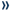 At CQUniversity, we can help bring their passion to life - transform individual talent into a formalised qualification and give the foundation needed to forge a career in the arts at a local, national or international level.
Applying for entry into one of CQUniverstiy's creative and performing arts courses is a simple, four-step process.Request an audition here:Apply to CQUni Webinar Tuesday, 22 September 4 - 5 pm 
During the webinar we'll talk through:TAC applications and direct applicationscourse preferences and how to order theseoffer rounds and key datesoptions to accept or conditionally accept your offerchanging your preferencesenrolling into your course HECS and morehttps://www.cqu.edu.au/events/event-items/information-session/apply-to-cquni-webinar
Australian Institute of Quantity Surveyors Scholarship Closes 31 OctoberAIQS offers a number of scholarships each year for Year 12 students who qualify for entry into a Quantity Surveying, Construction Economics, Construction Management (Economics) or other appropriate course at an AIQS accredited university in Australia.Of the scholarships offered, at least one Equity Scholarship will be awarded to a student experiencing educational disadvantages.We offer a limited number of scholarships for year 12 students who qualify for entry into an AIQS accredited course in Australia.The value of the scholarship is AU$5,000 .https://www.aiqs.com.au/scholarships-studentsBond Sport PackagesBond University Exercise and Sport Science program has developed a suite of packages targeted at high school level physical education students. These packages are aligned with the new Physical Education syllabus and allow students with an interest in high performance sport, technology and testing to learn from a highly experienced staff in the award winning High Performance Training Centre.Schools and teachers can choose one, or a suite of packages (see brochure below) relevant to their current learning schedule and timing preferences. Packages range from 1.5hrs to 5hrs in duration. Bond University will provide a detailed workbook on the day, which allows students to record and measure outcomes, and where relevant, answer specific questions on the task and around the new PE Syllabus Unit objectives 3 and 4.To enquire now, contact Sally Perry at SPEXevents@bond.edu.auhttps://bond.edu.au/future-students/study-bond/see-yourself/experience-daysTAFE
Automotive Apprenticeships, Online Careers Expo23 September. 9:30am to 10.30amInterested in a career in the Automotive Industry? Explore the diversity on offer in the Automotive Industry e.g. career paths, courses and apprenticeships. Industry experts will be on hand to answer any questions you may have. If you are interested, please RSVP to: marketing@apprus.com.auSupporting You Every Step of the Way with TAFE NSW One of our unique selling points at TAFE NSW is the support we provide to our students. Specifically, our Counselling and Career Development Services provides students with free and confidential career development and personal support. Our support doesn’t end once they enrol, it’s just the beginning. https://www.tafensw.edu.au/counselling-career-development-servicesTAFE - Jenny Liney Tertiary Environment Eurobodalla Regional Botanic Garden ScholarshipCloses 30 OctoberThe annual scholarship of up to $5000 will support students from the Eurobodalla Shire who commence or are continuing tertiary studies in a field related to the natural sciences such as botany, horticulture, conservation or environmental studies.The scholarship is funded by Friends of the Eurobodalla Regional Botanic Garden through donations and fund-raising activities.Scholarship recipients will be encouraged to maintain a relationship with the Botanic Garden through sharing their learning with the Friends and staff of the Garden as appropriate.https://www.erbg.org.au/being-part-of-the-botanic-gardens/friends-of-the-garden/jenny-liney-tertiary-scholarship/TAFE NSW Sydney Wine Academy - The Very Best in Wine Education and TrainingProudly partnering with some of the leading wine education providers in the world, the TAFE NSW Sydney Wine Academy offers the very best in wine education and training.Our team of highly respected industry experts include wine makers, authors, show judges and sommeliers. They draw on the skills and knowledge gleaned from years in the industry, both here and internationally, to take your tasting skills and wine knowledge to the next level.Whether you’re currently in the industry and need to stay up-to-date on vital trends, or just want to impress at your next dinner party, an in-depth course at the TAFE NSW Sydney Wine Academy utilises the latest resources and study materials to demystify the world of fine wine.TAFE NSW Sydney Wine Academy is located at 250 Blaxland Road Ryde https://www.tafensw.edu.au/sydney-wine-academyApprentice Traineeship Literacy and Numeracy Quiz QuestionsSelect your favourite apprenticeship or traineeship and do the fun quiz. Put your skills to the test and check you have what it takes to have the main qualities to begin an apprenticeship or traineeship. Having the main skills will allow you to settle in to the training and work for your chosen apprenticeship or traineeship position. Answers are at the end for you to check your effort.https://www.aapathways.com.au/practice-aptitude-quizzesSpecial Loan fee exemption – (COVID 19) VET Student Loans For Your Training at TAFEThe Australian Government announced a six-month exemption of the 20 per cent loan fee for full fee-paying VET Student Loan and 25 per cent loan fee for FEE-HELP students. This exemption applies for VET Student Loan and FEE-HELP amounts incurred on census days between 1 April 2020 to 30 September 2020. Students will not need to do anything for the exemption to be applied. Student’s VET Student Loan debt or HELP debt records with the Australian Taxation Office will also reflect the loan fee exemption. The loan fee may still appear on Fee Notices and Commonwealth Assistance Notices (CANs) issued by TAFE NSW; however, the loan fee will be exempted as per the details above (subject to legislative amendments).https://www.tafensw.edu.au/vet-student-loansVET Explained for StudentsFee-free apprenticeships and financial support from the NSW GovernmentWorried about the cost of training? Apprenticeships are now fee-free in NSW, and there’s a heap of VET traineeships and courses subsidised under the our Smart and Skilled program. If you’re eligible, you only pay part of your training costs – we pay the rest.Graduating with little to no debt means more freedom and more opportunity. The qualifications covered aren’t random, either. They’ve been chosen because there’s currently a lack of skilled people in those industry areas – meaning better odds for getting a job after you graduate.Health, horticulture, education, engineering… VET can provide a pathway to almost every career. In fact, VET courses, apprenticeships and traineeships can lead to over 500 careers – and in most cases, you don’t even need an ATAR to get in.Vocational education and training gives you the skills you need to get the job you want, now and in the future.  Download our Open the door to a world of opportunity and discover your future now brochure.https://vet.nsw.gov.au/studentCOLLEGESAustralian Institute of Music - AIM Spring Workshops30 September1 OctoberOver 2 fun and informative days, students will have the opportunity to be on campus in our world class facilities in Sydney. Choose your workshop stream and work with our experienced industry experts as they provide individualised, one-on-one feedback to help you improve your creativity and musicianship.https://www.aim.edu.au/events/high-school-spring-workshops

AFTRS Talks22 September. 1pm to 2pmJoin AFTRS Senior Radio Lecturer Tony Rasmussen in conversation with senior audio producers, alumnus Alex Mitchell (PodcastOne) and Karla Arnall (CrossBread, Judith Lucy: Overwhelmed & Dying, The Pineapple Project) to talk all things podcasting and audio storytelling.https://www.aftrs.edu.au/news-and-events/events/talks-aftrs/Join on Facebook here:https://www.facebook.com/aftrs/Whitehouse - Hear Incu23 SeptemberToday Incu owns and operates ten retail stores located across Sydney, Melbourne and the Gold Coast as well as a successful online business servicing customers worldwide. In 2014 Incu announced a retail partnership with French designer label A.P.C. and shortly after launched the brands first Australian store in Melbourne. In 2017 Incu built on its existing relationship with NewYork based label rag & bone to open the brands first Australian store in Melbourne.Email: study@whitehouse-design.edu.au
Phone: 1300 551 433 within Australiahttps://whitehouse-design.edu.au/whitehouse-events/ACAP Experience – Psychology, Counselling, Social Work, CriminologyCheck back for details of our next Information Sessions. Registrations to these sessions will be open in October.You'll hear from an ACAP educator and Course Advisers about the various courses you could study, what it's like to be a student, the flexible learning options and pathways available, career outcomes, and more. These sessions are highly informative and include specific course information in your areas of interest. If you missed out on our most recent information sessions, here are the recordings:Counselling September 2020Psychology September 2020Criminology September 2020Social Work September 2020https://www.acap.edu.au/home/online-events/Sydney Actors SchoolDo you have stories to tell? Do you love to collaborate with passionate and creative people? Is acting what you want to do with your life? Do you need guidance and opportunity to ‘make it’?If your dream is to build a thriving career in the screen, stage and media industry, then Sydney Actors School is almost certainly the acting school for you. If you are interested in applying to audition for our acting courses the online Acting Application Form needs to be completed. For further information please visit the Audition Procedures page.https://www.sydneyactorsschool.edu.au/apply/The Hotel School Open Day Brisbane22 to 24 September. 10am to 4pmLevel 13, 127 Creek Street, BrisbaneJoin us to start exploring how you can be a part of an exciting global career within the hospitality, hotel and tourism industry by attending our Brisbane Open Campus.You will be given the opportunity to meet our staff and fellow students, discuss the courses in detail and take a tour of our new CBD campus and student spaces.https://www.eventbrite.com.au/e/the-hotel-school-brisbane-open-campus-tickets-119968961393Applications are still open for September intake at William Angliss Institute SydneyWilliam Angliss Institute Sydney is now accepting applications for the Certificate IV of Commercial Cookery and Patisserie for September 2020 intake. The courses that last for 18 months provide students with the most extensive knowledge in the field, from fundamental to advanced skills that are required to become qualified Chefs. Visit http://angliss.edu.au or call Kristin on 0291255111 to enrol!
Reminder - Game/Film Industry Experience Day at Academy of Interactive Entertainment Wednesday 30 September. 10am-3pm33 Mountain St, UltimoLearn about the local and international game dev, 3D animation and VFX industries from experts. Free practical workshops in 3D Art, Animation, Programming and Game Design for Years 12 students. Rego required. RSVP. https://aie.edu.au/ied
Interior Decoration Workshop at Sydney Design School 7 & 8 October Love interiors? Indulge your passion with the two day Interior Decoration Workshop at Sydney Design School. On this perfect taster course for beginners you will create a plan for your living space. Be inspired by practising Interior Designers over two fun-filled days at their creative studios. Book your spot today, limited spaces available. https://bit.ly/32ZkKyB
Certificate of Registration - Real Estate To start working in real estate you will need a certificate of registration. Successful completion of the REINSW Assistant Agent Course will not only enable you to apply for registration with NSW Fair Trading but will also equip you with the skills and knowledge to be work ready. You can also continue your studies and complete the full Certificate IV in Real Estate Practice to become a fully Licenced Real Estate Agent.https://training.reinsw.com.au/Assistant-AgentSturt Summer School 2021 – Wood, Design, CraftMonday 4th to Friday 8th January 2021Enjoy a creative summer get away. Join us for a week-long course at Sturt Summer School Monday 4th to Friday 8th January 2021. Though the number Adult courses will be reduced due to COVID-19 situation, we can still offer you an exciting variety of courses for your learning experience and enjoyment.Details on each course and tutor and online booking are now available – click on the large buttons in the link.For more information and to enrol in person, please call Sturt Gallery: 02 4860 2083 (open 7 days, 10am-5pm)https://www.sturt.nsw.edu.au/education/summer-schoolFree High School Workshops in Acting, Film, Theatre ProductionThese school holidays, 7, 8, 9 OctoberHere at AFTT, we are all about exploring your passion and providing our students the best possibility to be fearless in the pursuit of their dreams - and there's no better time to start exploring that during your school holidays!If you are a high school student in grades 9 through to 12, we invite you to join us during the 7th - 9th of October 2020 for a FREE immersive workshop experience. Check out what workshops are available and hit that Register Button to join in on the fun.https://www.aftt.edu.au/events/high-school-workshops/high-school-workshopsGENERAL

Applications for The Explorer Cadetship in the Thoroughbred Industry The Explorer Cadetship Program is a 12-month stable and stud horsemanship program in the thoroughbred industry. It kicks off with a 12-week residential learning component of practical and theoretical training, followed by two paid work-experience placements at a leading racing stable and stud farm.You will be accommodated while you learn on the job, and for 9 months of the year you will be earning an income while you learn. Note: The cost of your accommodation will be deducted from your remuneration package.Note: Students will complete an application form to express why the interested in the course. Applications are currently closed so stay tuned for our next updates through our Facebook, Instagram or Twitter feeds.Learn more about this extraordinary program here: https://tbindustrycareers.com.au/explorer-cadetship2/

SummerJobs.com.au All the Christmas casual jobs in Australia in one place!It also has a really useful blog designed specifically for first-job seekers. See here:https://summerjobs.com.au/blogCurrent vacancies here:
https://summerjobs.com.au/Why Become a CPA Accountant?Internationally recognised, the CPA Program ensures you will be well equipped to tackle any of the challenging accounting, finance or business situations faced in today’s global marketplace. Providing you with more than a technical accounting focus, the CPA Program goes beyond the numbers, teaching the skills to help you reach the next level in leadership, strategy and businesshttps://www.cpaaustralia.com.au/become-a-cpa/why-become-a-cpa
There’s a ‘A career for life’ in Exhibitions and Events Imagine being part of a team that organises events for 300, 3,000 or even 30,000 people… or creating something that doesn’t yet exist… or turning your hobby into a successful career.There are many pathways to help make that first step easy.Formal qualifications through university in any discipline will open the doors to a world of opportunity in the sector. Some of the professions in demand include:Marketing and communicationsAccounting and financeBusinessIT and EngineeringThere are specialised TAFE courses in event management that will give you a broad introduction to career opportunities and entry level qualifications into the sector. Other courses also provide relevant skills for the sector. Some of the careers available through TAFE education include:Event operations and planningGraphic design and creative productionIT – event technology, programming, business and information systems, data analystAdministrationhttps://eeaa.com.au/what-we-do/our-campaigns/a-career-for-life/?utm_source=CAA%20newsletter&utm_medium=email&utm_campaign=career_for_life#Deadline extended - Harding Miller Scholarship for GirlsCloses 16 OctoberThe Harding Miller Education Foundation Scholarship Program provides practical support to lift the educational and career aspirations of high potential Australian girls who are facing socio-economic hardship. New scholarships are valued at approximately $20,000 over the course of 4 years. Scholarships are provided as a ‘toolkit’ that students can use to support their pursuit of academic excellence. Successful applicants for 2020 will receive the following 2 years’ support. High quality lap-top and help desk supporto4G mobile broadband including 6GB internet per montho$2,500.00 of ‘face to face’ tutoring per year. Subscription to an online study help providero$600.00 pre-paid card for school expenses per year. Mentoring from a personal coach.https://www.hardingmillereducationfoundation.org.au/apply-for-a-scholarship/Apply here:https://hmef.grantplatform.com/
As of Now 349 Current Traineeship PositionsHundreds of options across Sydney. Select your postcode to your area or town and your kilometre radius and refine your search to see what is on offer.https://au.indeed.com/jobs?q=traineeship&l=Sydney+NSW&radius=50Dozens of Current Cadet Positions Many options across Sydney. Select your postcode to your area or town and your kilometre radius and refine your search to see what is on offer.https://au.indeed.com/jobs?q=cadet&l=Sydney+NSW&radius=50What Internship Opportunities Currently Exist?See what employers ask for in an intern and what is now on offer. Many options across Sydney. Select your postcode to your area or town and your kilometre radius and refine your search to see what is on offer.https://au.indeed.com/jobs?q=internship&l=Sydney+NSW&radius=50Part time Study. The Pros and ConsBeing a full-time student is the pathway for thousands of school leavers every year but the reality is, this isn’t feasible for everybody. Whether it’s due to employment or looking after a new baby, there are circumstances where full-time study isn’t possible, so we’ve compiled a list with the pros and cons of studying part-time.https://www.gooduniversitiesguide.com.au/education-blogs/student-life/part-time-study-pros-and-consTop 5 Study Tips in Preparing for ExamsYou might be in Year 12 or finishing your first year of study. In any case, you could probably do with a few tips to get through the upcoming exam period. Read on as we share our top five exam study tips.https://www.gooduniversitiesguide.com.au/education-blogs/student-life/top-five-exam-survival-tipsAustralian Design CentreAn amazing resource to see the leaders and trend setters of design in fashion, interior, architecture, product design and more. Recognising the leading lights of designers, thinkers, and makers of a growing resource dedicated to promoting and advocating for Australian contemporary craft and design on the world stage. Australian Design Centre (ADC) is a major contemporary craft and design organisation igniting creative ideas and building cultural vibrancy.  Through our exhibition, festival, touring, retail, publishing and learning platforms, we take a lead role developing and supporting Australia’s makers and designers and building audiences for their work across the country and internationally.https://australiandesigncentre.com/ 
The Career Expo – HSC, VCE, QCE & Beyond28 - 30 September InspirationED has spoken to students, universities, colleges and industry leaders to come up with a virtual world where you can access all of the information to kick start a student’s career path. With over 40 universities and higher education exhibitors, live guest presenters, resources, promotions and more. Register Now: https://inspired.edu.au/thecareerexpo/This newsletter is produced by Job Jump  PTY LTD.RGHS is a subscriber to the Job Jump website site, students, parents and teachers are welcome to use the site free of charge. It is a one stop shop for career and further education information. I recommend it to parents and students. Details on how to access the site are below.To use the website you will need to register Go to www.jobjump.com.authen click 'I'm New'To begin, type the first couple of letters of your school's nameRiverside Girls Highin to the first white box and when the full name of your school appears in blue on the screen, simply click on it and it will enter into the first box. Then enter in the next box your School's Password exactly as you see it here with no spaces and lower case letters:riversideWhen you click continue you will be asked a few questions. Please enter an email address (preferably home email address for students, as often their school email is lost at the end of Year 12) and set a Personal Password of at least 6 characters.There are then a couple of brief questions to register.Once you are in the site, you will see a small black torso in the top right hand side and you can go ahead to use all of the menu items.   JobJump Pty Ltd takes no responsibility for the completeness and accuracy of this information. The user shall verify the accuracy and completeness of the information, in addition to the suitability of any particular product or services for the user's needs and the needs of your students/clients. JobJump Pty Ltd  does not recommend or endorse any particular product, service, course or provider. Please note that information contained in this newsletter is provided by third parties and is not verified by JobJump Pty Ltd and may be used by the user at their own discretion.Moving away from homeWednesday 23 SeptemberRegister nowA focus on health sciencesWednesday 7 OctoberRegister nowA focus on artsWednesday 14 OctoberRegister nowA focus on educationThursday 22 OctoberRegister now